Кружница и круг1. Пресек кружнице k и праве p је: Дуж AB  {A,B}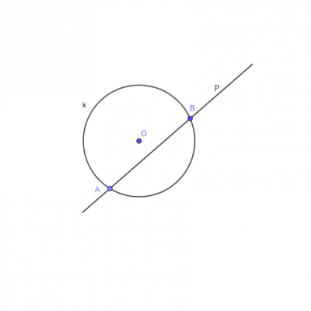 2. Колико износи растојање између центара кружница k₁(O₁, 3cm) и k₂(O₂, 6cm) ако се оне додирују изнутра? 3cm             6cm                    2cm                  9cm3. Права b је: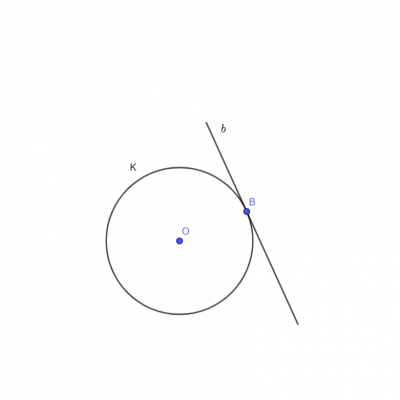  сечица круга K              тангента круга K                   пречник круга K4. Пресек круга K(O,5cm) и праве p је дуж AB тако да O∈AB . Колика је дужина дужи AB? 2cm 5mm                  10cm                        5cm5. Најдужа тетива круга је: Сечица                Пречник                      Тангента                 Полупречник6. Дате су четири колинеарне тачке A, B, C и D такве да важи распоред A-B-C-D. Који од следећих исказа су тачни? B∈K(C, CA)                   C∈K(A, AB)                 C∈K(B, BD)                      B∉K(A, AD)7. Пресек круга K и праве p је: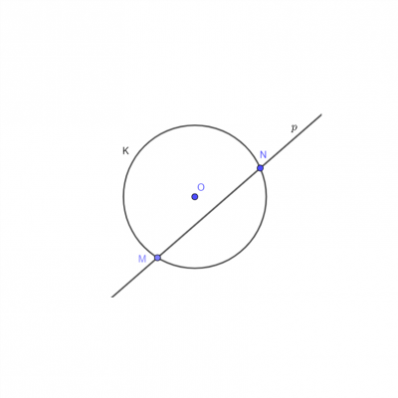  Дуж MN                           {M,N}8. Да ли центар круга K(O,r) припада кружној линији k(O,r)? Да            Понекад не                Не                         Углавном да9. Дат је круг K(S,3cm) и тачке M, N, P и Q такве да је: SM=34mm, SN=28mm, SP=3cm и SQ=11cm. Одабери тачке које припадају кругу K? Q              M                          P                     ֕10. Одабери тачке које припадају кружници k: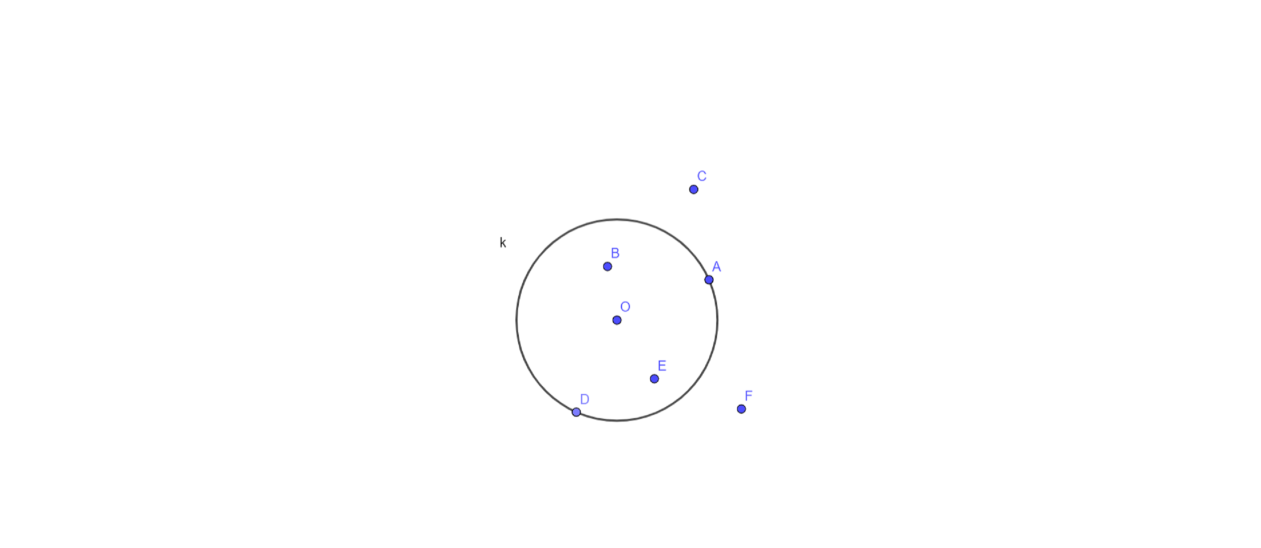  A           E            B                 D                   F                  C11. Тачка М је удаљена од најближе тачке круга 5cm а од најдаље тачке тог круга 9cm колики је полупречник круга? 14cm               5cm                    2cm                       4cm12. Дата је дуж MN=7cm и нека су кругови K₁(M, 3cm) и K₂(N, 4cm). Кругови K₁ и K₂: се секу се додирују у једној тачки немају заједничких тачака